Ми діти сильної країни – України!До Дня Гідності та Свободи, що відзначається 21 листопада, головним спеціалістом служби у справах дітей Подільської районної військової адміністрації Наталією Філіпчук проведено захід «Ми діти сильної країни – України!» з учнями Ананьївського  ліцею №2. В ході заходу діти дізнались про історію виникнення свята, про права, що виборювали учасники Помаранчевої революції та Революції Гідності. На знак пошани до борців за свободу вільного європейського вибору нашої країни, утвердження ідеалів свободи та вшанування пам’яті загиблих під час Революції Гідності, діти долучились до анонсованого в Україні флешмобу "Жовта стрічка", створеного рухом громадянського спротиву в рамках проєкту підтримки українців на тимчасово окупованих територіях. Учні на знак підтримки й вдячності до всіх, хто не зламався під російським тиском прикрасили жовтими стрічками кімнатну пальму, що зростає в рідному ліцеї.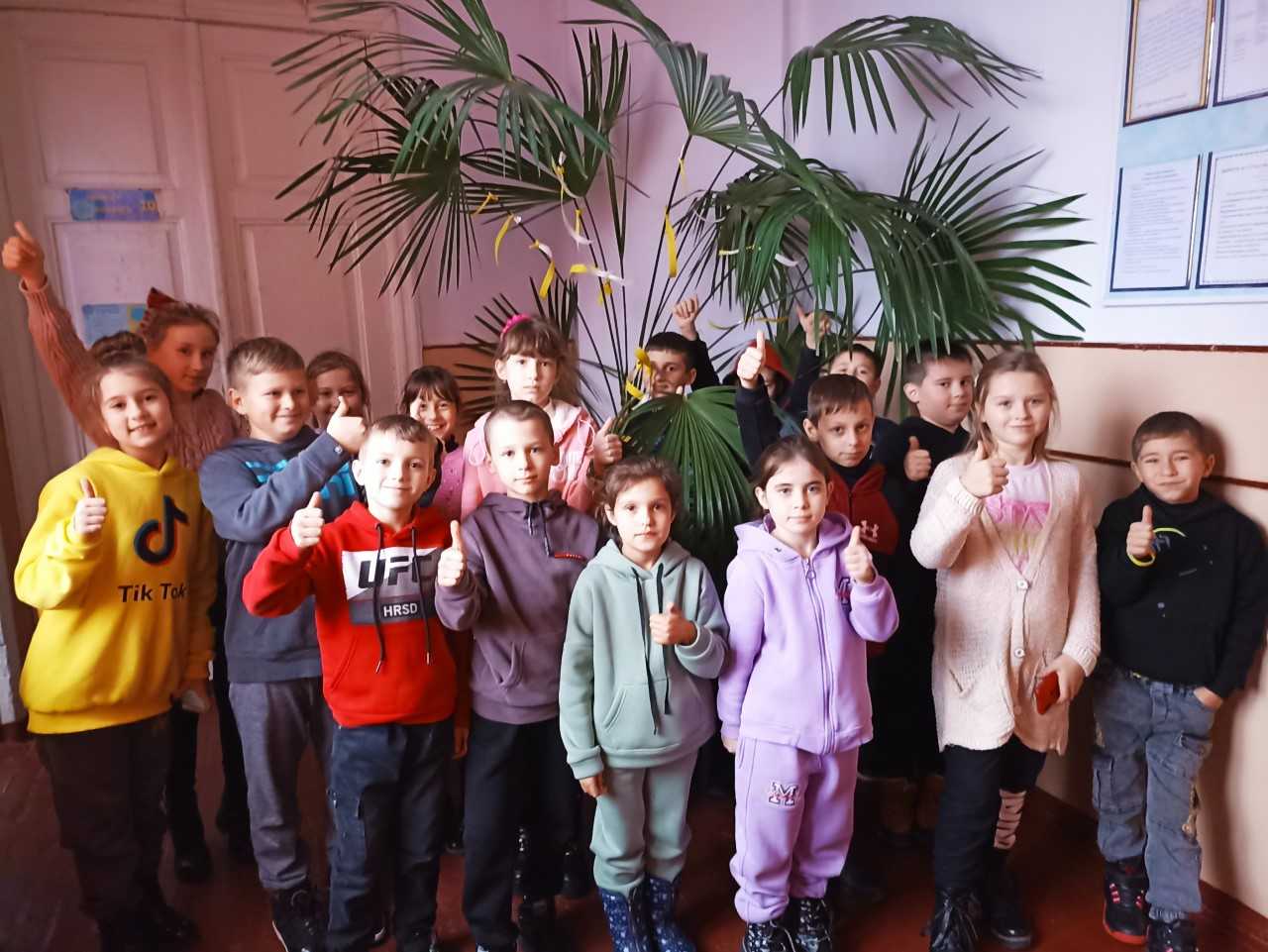 